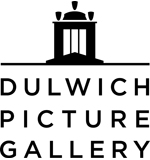 Application for Permission to Reproduce Images under an Academic LicenceName:							Position:Organisation:							Address: Postcode:Telephone:						Email:If your company is in the EC but not in the UK and is registered for VAT, please supply us with your VAT number. VAT will otherwise be charged at 20%. 
VAT No: _______________Requested Image(s):PUBLISHINGTitle:Author / Producer:Book / Journal / eBook: Launch date:						Print run:Estimated price:DECLARATIONThis application confirms our acceptance of the Terms and Conditions for Reproduction as determined by the Trustees of Dulwich Picture Gallery, of which we have a copy that we have read and understood.I agree to the terms above Name: 						Position:							Date: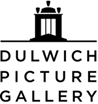 General termsThis document contains the terms and conditions of service to its clients (the Client) of the Picture Library at Dulwich Picture Gallery (DPG). No variation of these terms of conditions shall apply unless agreed in writing by DPG. DPG reserves copyright on all items in its collection. Authorisation to reproduce any items must be sought in advance in writing. DPG reserves the publication right on all images made available through the Picture Library, whether or not they have been previously published in any form. In order to ensure quality control, DPG only allows reproductions from its own digital scans.Permission to reproduce DPG’s copyright images is normally granted subject to a reproduction fee depending upon the use of the image and the rights required. DPG reserves the right to decline any request at its discretion.OrderingDPG will endeavour to process orders within 14 days of receiving the completed application form however it can take up to 4 weeks. Reproduction rights The supply of digital scans from DPG does not confer the rights to store or reproduce them or make them available to the public in any medium or form. Nor does the supply of digital scans by DPG imply the availability of these rights. If and when rights are granted by DPG, these are strictly limited to the use, period of time and the territory specified on the invoice. Any unauthorised reproduction of DPG’s copyright images constitutes an infringement of rights, rendering those responsible liable for the payment of fees not less than twice that charged for properly authorised reproduction, in addition to damages, if appropriate. In the event of the Client’s insolvency, bankruptcy or death no transfer of ownership in rights of materials from DPG shall be deemed to have occurred other than those properly licensed by DPG. Materials produced by the Client containing images from DPG shall be considered to be infringing copyright unless rights have been fully paid for and licensed by DPG. Therefore such products may not be used to settle the Client s outstanding liabilities without first settling any outstanding invoices due to DPG from the Client.Storage of imagesDPG’s images must not be copied, stored or transmitted in electronic or other media unless by separate written permission, except where such is incidentally and wholly necessary to the process of production for products properly licensed by DPG. At the conclusion of such production, all intermediate copies of this material must be destroyed.Credit lines and rules for use of imagesThe Client must credit all images as follows (unless indicated otherwise): Dulwich Picture Gallery, LondonThe cropping or manipulation of images is not permitted without prior approval from DPG and any such alterations should be acknowledged beside the image, as agreed in writing with DPG. Clients who reproduce images in reverse or without the correct credit line may be charged additional fees by DPG, which will not be less than the original reproduction fee.The Client indemnifies DPG against damages as a result of unauthorised or defamatory use of images.Delivery policyAll images are delivered by email, or via a third party file sharing service, such as WeTransfer. We do not supply images on transparencies. Complimentary copiesDulwich Picture Gallery requires two copies of any publication printed. If publications are issued in several languages, one copy of each language edition is required. These must be sent to the Gallery for the attention of the Curatorial Department.DPG No.Artist:Title:ColourB/WFull ImageDetailUsage:Please tick the box to confirm the image usage is for private, non-commercial research, use in a classroom, use in a dissertation or for scholarly and non-commercial publications, with a combined print/electronic run below 2,000 copies for books, or 4,000 copies for journals Printed Reproduction:Printed Reproduction:Up to Half PageUp to Full PageDouble-page spreadFront cover/jacketBack cover/jacketComposite coverReproduction Rights Required:Reproduction Rights Required:One country, one languageWorld rights, one languageWorld rights, multi-lingual